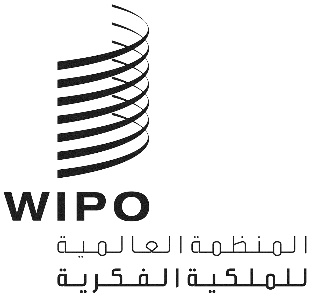 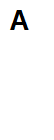 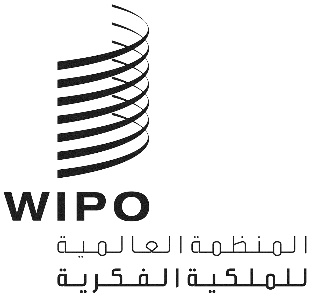 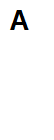 IPC/WG/49/1 PROV.الأصل: بالإنكليزيةالتاريخ: 16 فبراير 2023الاتحاد الخاص للتصنيف الدولي للبراءاتالفريق العامل المعني بمراجعة التصنيفالدورة التاسعة والأربعونجنيف، من 24 إلى 28 أبريل 2023مشروع جدول الأعمالمن إعداد الأمانةافتتاح الدورةاعتماد جدول الأعمالانظر(ي) هذه الوثيقة.مشروعات مراجعة التصنيف في مجال الميكانيكاانظر(ي) المشروعات: F157، F 160، F 166، F 169، F 170.مشروعات مراجعة التصنيف في مجال الكهرباءانظر(ي) المشروعات: C 505، C 510، C 511، C 512، C 513، C 514، C 515، C 516، C 522، C 523، C 524، C 526، F 140، F 143، F 158 وF 171.مشروعات مراجعة التصنيف في مجال الكيمياءانظر(ي) المشروعين: C 525 وC 527.مشروعات صيانة التصنيف في مجال الميكانيكاانظر(ي) المشروعات: M 621، M 634، وM 817.مشروعات صيانة التصنيف في مجال الكهرباءانظر(ي) المشروعات: M 633، M 815، M 820، M 827، M 828، M 829، M 830.مشروعات صيانة التصنيف في مجال الكيمياءانظر(ي) المشروعات: M 627، M 812، M 818، M 825.وضع حذف الإحالات غير المنقصة في إطار مشروعات الصيانة من M 200 إلى M 500انظر(ي) المشروع: WG 191.مستجدات الدعم المعلوماتي للتصنيف الدوليعرض يلقيه المكتب الدوليالدورة المقبلة للفريق العاملاعتماد التقريراختتام الدورة[نهاية الوثيقة]